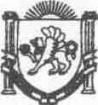 Республика КрымНижнегорский район Администрация Чкаловского сельского поселенияПОСТАНОВЛЕНИЕ  № 14628.12.2017г.                                                                                            с.ЧкаловоПорядок формирования списка детей-сирот,детей, оставшихся без попечения родителей, и лиц из их числа, подлежащих обеспечению жилыми помещениями, в Чкаловском  сельскомпоселении Нижнегорского района Республики КрымВ соответствии с Жилищным кодексом Российской Федерации, Семейным кодексом Российской Федерации, Гражданским кодексом Российской Федерации, Федеральным законом от 21.12.1996 № 159-ФЗ «О дополнительных гарантиях по социальной поддержке детей-сирот и детей, оставшихся без попечения родителей», постановлением Правительства Российской Федерации от 28.01.2006 № 47 «Об утверждении Положения о признании помещения жилым помещением, жилого помещения непригодным для проживания и многоквартирного дома аварийным и подлежащим сносу или реконструкции», постановлением Правительства Российской Федерации от 16.06.2006 «Об утверждении перечня тяжелых форм хронических заболеваний, при которых невозможно совместное проживание граждан в одной квартире», Законом Республики Крым от 18.12.2014 № 46-ЗРК/2014 «Об обеспечении жилыми помещениями детей-сирот, детей, оставшихся без попечения родителей, и лиц из их числа в Республике Крым», постановлением Совета министров Республики Крым от 15.07.2015 № 404 «О некоторых вопросах по защите жилищных и имущественных прав детей-сирот, детей, оставшихся без попечения родителей, и лиц из числа детей-сирот и детей, оставшихся без попечения родителей», администрация Чкаловского сельского поселенияПОСТАНОВЛЯЕТ:Утвердить порядок формирования списка детей-сирот, детей, оставшихся без попечения родителей, и лиц из их числа, подлежащих обеспечению жилыми помещениями, в Чкаловском  сельском поселении Нижнегорского района Республики Крым (приложение 1).Утвердить форму заявления о включении ребенка-сироты, ребенка, оставшегося без попечения родителей, или лица из числа детей-сирот, детей, оставшихся без попечения родителей, в список лиц, подлежащих обеспечению жилыми помещениями (приложение 2). Настоящее постановление обнародовать на информационном стенде в здании администрации Чкаловского сельского поселения по адресу: с.Чкалово, ул.Центральная, 54-а и опубликовать на официальном сайте Чкаловского сельского поселения Чкаловское.рф.Данное решение вступает в силу со дня обнародования.Контроль за выполнением настоящего постановления возложить на специалиста делопроизводителя Рыбак.Е.В.Председатель Чкаловского сельского совета –глава администрации Чкаловского сельского поселенияМ.Б. Халицкая  Приложение 1к постановлению администрации Чкаловского сельского поселения от 28.12.2017  № 146Порядок формированиясписка детей-сирот, детей, оставшихся без попечения родителей, и лиц из их числа, нуждающихся в обеспечении жилыми помещениями в Чкаловском сельском поселении Нижнегорского  района Республики КрымДанный порядок регламентирует деятельность администрации Чкаловского сельского поселения Нижнегорского района Республики Крым по формированию муниципального списка лиц детей-сирот, детей, оставшихся без попечения родителей, и лиц из их числа (далее – списка) в соответствии с Федеральным Законом от 21.12.1996 № 159-ФЗ «О дополнительных гарантиях по социальной поддержке детей-сирот и детей, оставшихся без попечения родителей», Законом Республики Крым от 18.12.2014 № 46-ЗРК/2014 «Об обеспечении жилыми помещениями детей-сирот, детей, оставшихся без попечения родителей, и лиц из   их числа в Республике Крым».В список включаются дети-сироты, дети, оставшиеся без попечения родителей, которые не являются нанимателями жилых помещений по договору социального найма или членами семьи нанимателя жилого помещения по договору социального найма либо собственниками жилых помещений, а также дети-сироты и дети, оставшиеся без попечения родителей, которые являются нанимателями жилых помещений по договору социального найма или членами семьи нанимателя жилого помещения по договору социального найма либо собственниками жилых помещений, в случае если их проживание в ранее занимаемом жилом помещении признано невозможным, по достижению ими 14-летнего возраста.Основанием для включения лица в список является соответствующее  заявление законного представителя несовершеннолетнего (попечителя, приемного родителя), сообщение отдела (управления) по делам несовершеннолетних и защите их прав в случае отсутствия у  ребенка законного представителя (опекуна, попечителя, приемного родителя), учреждения для детей-сирот и детей, оставшихся без попечения родителей, которое является законным представителем несовершеннолетнего. При отсутствии заявления законного представителя по достижении 18-летнего возраста ребенком-сиротой, ребенком, оставшимся без попечения  родителей, такое заявление подается самим лицом.К заявлению прилагаются следующие документы (либо их надлежащим образом заверенные копии):Паспорт лица, в отношении которого рассматривается вопрос о включении в список подлежащих обеспечению жилыми помещениями детей-сирот и детей, оставшихся без попечения родителей, лиц из числа детей-сирот и детей, оставшихся без попечения родителей (далее - гражданин), либо свидетельство о рождении гражданина, не достигшего возраста 14 лет.Документ, удостоверяющий личность законного представителя несовершеннолетнего гражданина и его полномочия, либо документ, свидетельствующий об объявлении несовершеннолетнего гражданина полностью дееспособным (эмансипированным).Документы, подтверждающие утрату гражданином в несовершеннолетнем возрасте родительского попечения:акт об оставлении ребенка;заявление родителей (матери ребенка) о согласии на его усыновление;решение суда о лишении родителей (родителя) родительских прав либо ограничении родителей (родителя) в родительских правах в отношении гражданина;свидетельства (свидетельство) о смерти родителей (родителя);решение суда о признании родителей (родителя) безвестно отсутствующими (отсутствующим); решение суда о признании родителей (родителя) недееспособными (недееспособным);справка органа записи актов гражданского состояния, подтверждающая, что сведения об отце внесены в запись акта о рождении ребенка по заявлению матери ребенка, и иные документы. Акт органа опеки и попечительства об устройстве ребенка под надзор в организацию для детей- сирот и детей, оставшихся без попечения родителей, или под опеку (попечительство).Документы с последнего места жительства гражданина: выписка из домовой (поквартирной) книги, финансово-лицевой счет (по последнему месту его регистрации и по всем адресам перерегистрации, начиная с адреса сохраненного за ним жилого помещения). Документы принимаются в течение 3 месяцев с даты выдачи.Справка организации для детей-сирот и детей, оставшихся без попечения родителей, о том, что гражданин находится (находился) под надзором и заканчивает пребывание в указанной организации, а также о его пребывании в иных организациях для детей-сирот и детей, оставшихся без попечения родителей, на полном государственном обеспечении с момента утраты родительского попечения (при наличии).Акт обследования жилищно-бытовых условий в жилом помещении, нанимателем или членом семьи нанимателя по договору социального найма либо собственником которого является гражданин (при наличии).Справка с места учебы, работы, службы гражданина или отбывания им наказания (при наличии). Документ принимается в течение 1 месяца с даты выдачи.Справка организации, входящей в государственную или муниципальную систему здравоохранения, о праве гражданина на льготы по предоставлению жилого помещения по состоянию здоровья (при наличии).Вступившее в законную силу решение суда об отказе в принудительном обмене жилого помещения, право пользования которым по договору социального найма имеют лица, лишенные родительских прав в отношении гражданина (при наличии).Вступившее в законную силу решение суда о признании лица, проживающего в жилом помещении, нанимателем или членом семьи нанимателя по договору социального найма либо собственником которого является гражданин, недееспособным или ограничении его в дееспособности (при наличии).Справка организации, входящей в государственную или муниципальную систему здравоохранения, о том, что лицо, проживающее в жилом помещении, нанимателем или членом семьи нанимателя по договору социального найма либо собственником которого является гражданин, страдает тяжелой формой хронического заболевания, хроническим алкоголизмом или наркоманией (при наличии).Заключение межведомственной комиссии, образованной в соответствии с Положением о признании помещения жилым помещением, жилого помещения непригодным для проживания и многоквартирного дома аварийным и подлежащим сносу или реконструкции (далее - Положение), утвержденным постановлением Правительства Российской Федерации от 28 января 2006 года N 47, о признании в порядке, установленном Положением, жилого помещения, нанимателем или членом семьи нанимателя по договору социального найма или собственником которого является гражданин, непригодным для постоянного проживания (при наличии).Выписка из домовой (поквартирной) книги или иной документ, содержащий сведения о проживающих совместно с гражданином совершеннолетних и несовершеннолетних лицах, в случае, если общая площадь жилого помещения, приходящаяся на одно лицо, проживающее в данном жилом помещении, менее учетной нормы площади жилого помещения.Документы, подтверждающие состав семьи гражданина (свидетельство (свидетельства) о рождении детей, свидетельство о заключении брака, вступившее в законную силу решение суда об усыновлении (удочерении) им ребенка) (при наличии).Документы, подтверждающие право пользования жилым помещением или право собственности на жилое помещение, невозможность проживания в котором подлежит установлению (договор социального найма, ордер, решение о предоставлении жилого помещения, свидетельство о государственной регистрации права собственности и иные документы) (при наличии).Справка органа, осуществляющего государственную регистрацию прав на недвижимое имущество, о наличии или отсутствии у гражданина жилых помещений на праве собственности на территории Российской Федерации. Документ принимается в течение 3 месяцев с даты выдачи. Документы представляются в копиях с одновременным предоставлением оригиналов для обозрения.Копия документа после проверки ее оригинала заверяется лицом, принимающим документы. Заявитель	вправе	не предоставлять документы, находящиеся в распоряжении органов, предоставляющих государственные услуги, иных государственных органов, органов местного самоуправления. В таком случае уполномоченное лицо самостоятельно запрашивает документы  (их копии  или содержащиеся в них сведения).В течение 30 дней со дня поступления заявления (сообщения) проводится проверка достоверности фактов, изложенных в заявлении, а также рассматривается вопрос о возможности проживания лица в ранее занимаемом жилом помещении. В этих целях при отсутствии соответствующих документов запрашиваются сведения:в федеральном органе исполнительной власти, реализующем государственную политику в сфере миграции, иных уполномоченных органах – о регистрации по месту жительства, месту  пребывания, а также о проверке обстоятельств, свидетельствующих о наличии либо отсутствии гражданства Российской Федерации;в федеральном органе исполнительной власти, осуществляющем функции по организации единой системы государственного кадастрового учета недвижимости, государственной регистрации прав на недвижимое имущество и сделок с ним, - о наличии прав на жилое помещение и сделок с ним;в уполномоченном органе по последнему месту жительства в другом субъекте Российской Федерации – о предоставлении жилого помещения по основаниям,  предусмотренным Федеральным законом от 21.12.1996 № 159-ФЗ «О дополнительных гарантиях по социальной поддержке детей-сирот и детей, оставшихся без попечения родителей», либо о включении ребенка- сироты, ребенка, оставшегося без попечения родителей, либо лица из их числа в соответствующий список на территории другого субъекта Российской Федерации, муниципального образования Республики Крым.В случае необходимости установления факта невозможности проживания ребенка- сироты, ребенка, оставшегося без попечения родителей, либо лица из их числа в ранее занимаемом жилом помещении, нанимателем по договору социального найма либо членом его семьи, либо собственником которого данное лицо является, указанный вопрос выносится на рассмотрение комиссии Администрации Нижнегорского района по установлению  факта  невозможности проживания детей-сирот, детей, оставшихся без попечения родителей, а также лиц из их числа в ранее занимаемых жилых помещениях, нанимателями или членами семьи нанимателей по договорам социального найма либо собственниками которых они являются (далее – комиссии).По результатам рассмотрения заявления на основании заключения комиссии Администрации Нижнегорского района по установлению факта невозможности проживания детей- сирот, детей, оставшихся без попечения родителей, а также лиц из их числа в ранее занимаемых жилых помещениях, нанимателями или членами семьи нанимателей по договорам социального найма либо собственниками которых они являются (при наличии оснований для его принятия), администрация Чкаловского сельского поселения Нижнегорского района Республики Крым принимает решение о включении лица в список либо об отказе во включении лица в список. Данное решение оформляется в виде постановления администрации, копия которого в течение 10 рабочих дней направляется лицу, подавшему заявление.Список формируется администрацией Чкаловского сельского поселения Нижнегорского   района   по   результатам   рассмотрения   заявлений   о   включении   лиц   в   список, поступивших в адрес администрации Чкаловского сельского поселения Нижнегорского района. Информация по включению лиц в Список ежемесячно до 25 числа текущего месяца направляется в Администрацию Нижнегорского района (отдел по делам несовершеннолетних и защите их прав) для формирования сводного Списка по Нижнегорскому району.Администрация Чкаловского сельского поселения в порядке, установленном Советом министров Республики Крым, представляют в уполномоченный орган исполнительной власти ежемесячные и годовые отчеты о ходе осуществления переданных полномочий, включающие в том числе Список, а в орган исполнительной власти Республики Крым, осуществляющий функции управления финансами, - ежеквартальные и годовые отчеты об использовании финансовых средств и материальных ресурсов, полученных на эти цели.Ответственность за включение (не включение) в список лиц, обратившихся с заявлением в соответствующий орган местного самоуправления, возлагается на администрацию Чкаловского сельского поселения Нижнегорского района Республики Крым.В целях подтверждения наличия оснований для предоставления жилого помещения детям-сиротам, детям, оставшимся без попечения родителей, и лицам их числа органом, в соответствии с Федеральным Законом от 21.12.1996 № 159-ФЗ «О дополнительных гарантиях по социальной поддержке детей-сирот и детей, оставшихся без попечения родителей» уполномоченное лицо администрации Чкаловского сельского поселения Нижнегорского района Республики Крым ежегодно проводит проверку сохранения оснований нахождения лица в Списке в соответствии с ч.4 ст. 3 Закона Республики Крым от 18.12.2014 № 46-ЗРК/2014.Исключение детей-сирот, детей, оставшихся без попечения родителей, и лиц из их числа осуществляется в случае:предоставления жилого помещения в соответствии с Федеральным законом от 21.12.1996 № 159-ФЗ, Законом Республики Крым от 18.12.2014 № 46-ЗРК/2014;утраты оснований для предоставления жилого помещения в соответствии с Федеральным законом от 21.12.1996 № 159-ФЗ, Законом Республики Крым от 18.12.2014     № 46-ЗРК/2014;переезда из Республики Крым на постоянное место жительства в другой субъект Российской Федерации и включении лица в соответствующий список в  другом субъекте Российской  Федерации.Решение об исключении лица из списка оформляется в виде постановления администрации, копия которого в течение 10 рабочих дней направляется законному представителю ребенка-сироты или ребенка, оставшегося без попечения родителей либо совершеннолетнему лицу указанной категории.Приложение 2к постановлению администрации Чкаловского сельского поселения от 28.12.2018г.  № 146Председателю Чкаловского сельского совета-главе администрации Чкаловского сельского поселения Нижнегорского района Республики Крым  от  	(ФИО заявителя, адрес проживания,контактный телефон)Заявлениео включении ребенка-сироты, ребенка, оставшегося без попечения родителей, или лица из числа детей-сирот, детей, оставшихся без попечения родителей, в список лиц, подлежащих обеспечению жилыми помещениямиЯ 	, являюсь законным (ФИО, дата рождения заявителя)представителем 		/ (ФИО ребенка-сироты, ребенка, оставшегося без попечения родителей,дата рождения)лицом из числа детей-сирот, детей, оставшихся без попечения родителей, гражданин/а (-ка/	-ки)Российской Федерации. Местом рождения  	(ФИО ребенка-сироты, ребенка, оставшегося без попечения родителей)является 		, (данные о месте рождения, указанные в свидетельстве о рождении)прежнее место жительство 	. (адрес предыдущего места жительства)Права на ранее занимаемое жилое помещение нанимателя по договору социального найма или	члена	его	семьи	либо	права	собственника	жилого	помещения 		не имеет (-ю)/ (ФИО ребенка-сироты, ребенка, оставшегося без попечения родителей)не располагаю сведениями о наличии права на ранее занимаемое жилое помещение нанимателя по договору социального найма или члена его  семьи либо права собственника жилого помещения    у(ФИО ребенка-сироты, ребенка, оставшегося без попечения родителей)На	основании	предоставленных	сведений	и	документов	прошу	установить	факт невозможности проживания 						в(ФИО ребенка-сироты, ребенка, оставшегося без попечения родителей) ранее занимаемом жилом помещении, расположенном по адресу:  	(адрес ранее занимаемого жилого помещения, нанимателем по договору социального найма либочленом его семьи, либо собственником которого является ребенок-сирота, ребенок, оставшийся без попечения родителей)и включить  	(ФИО ребенка-сироты, ребенка, оставшегося без попечения родителей) в список лиц, подлежащих обеспечению жилыми помещениями.К заявлению прилагаю (перечисляются прилагаемые документы):Дата	Подпись